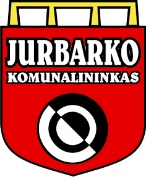         UAB „Jurbarko komunalininkas“DAUGIABUČIO NAMO BENDROJO NAUDOJIMO OBJEKTŲ ADMINISTRATORIAUS VEIKLOS, SUSIJUSIOS SU ADMINISTRUOJAMU NAMU, ATASKAITA2024-03-15JurbarkasAtaskaita - už  kalendorinius 2023 metus.Daugiabučio namo adresas - M. Valančiaus 4NAMO IŠLAIKYMO IR REMONTO IŠLAIDŲ SUVESTINĖLĖŠŲ KAUPIMAS IR PANAUDOJIMAS, EURPLANINIŲ DARBŲ VYKDYMAS   NENUMATYTI NAMO BENDROJO NAUDOJIMO OBJEKTŲ REMONTO DARBAI DUOMENYS APIE ELEKTROS ENERGIJOS SUVARTOJIMĄ NAMEKITA  INFORMACIJAAtaskaita patalpinta internete www.jurbkom.lt .Informaciją apie kiekvieno abonemento (buto ar kitų patalpų savininkų) įmokas ir įsiskolinimus galite gauti pas bendro naudojimo objektų administratorių UAB „Jurbarko komunalininkas“.Eil.Nr.Išlaidų pavadinimas    SumaEurPastabos1.Priskaičiuota mokėjimų namo išlaikymuiPriskaičiuota mokėjimų namo išlaikymuiPriskaičiuota mokėjimų namo išlaikymui1.1.bendrojo naudojimo objektų administravimo2267,881.2.techninės priežiūros2307,24išskyrus šildymo ir karšto vandens sistemų1.3.šildymo ir karšto vandens sistemų priežiūros2415eksploatavimas2.Bendrojo naudojimo objektų remonto ir atnaujinimo darbaiBendrojo naudojimo objektų remonto ir atnaujinimo darbaiBendrojo naudojimo objektų remonto ir atnaujinimo darbai2.1.Planiniai darbai28,41Už darbus ir medžiagas pagal sąskaitas2.2Nenumatyti darbai (avarijų likvidavimas, kitoks smukus remontas)203,06Iš kaupiamųjų lėšų apmokėta tik už medžiagasIš viso panaudota kaupiamųjų lėšų :Iš viso panaudota kaupiamųjų lėšų :231,47Pavadi-nimasLikutis  metų pradžiojeAtaskaitinių metųAtaskaitinių metųAtaskaitinių metųAtaskaitinių metųAtaskaitinių metųPanaudota permetusLikutis metų pabaigoje(2+5+7-8)Pas-tabosPavadi-nimasLikutis  metų pradžiojeTarifas, Eur/m2PlanuotasukauptiSukauptaĮsiskolinimasPalūkanosPanaudota permetusLikutis metų pabaigoje(2+5+7-8)Pas-tabos12345678910Kaupia-mosios įmokos3 971,420,051175,041174,55231,474 914,50Eil.Nr.DarbųpavadinimasTrumpas darbų aprašymas(apimtis, medžiagos, kiekis)Kaina, EurKaina, EurĮvykdymas, EurĮvykdymas, EurPastabos(darbai atlikti, mėn.)Eil.Nr.DarbųpavadinimasTrumpas darbų aprašymas(apimtis, medžiagos, kiekis)PlanuotaFaktinėPanaudota sukauptų lėšųPanaudota kitų lėšų (šaltinis)Pastabos(darbai atlikti, mėn.)1Radiatorių daliklių duomenų perdavimas kas mėnesįMobiliojo ryšio paslaugos2028,4128,41Iš viso:Iš viso:Iš viso:Iš viso:Iš viso:28,41Eil.Nr.Remonto objektasTrumpas darbų aprašymas (medžiagos ir kt.)Faktinė kaina,€Įvykdymas,  EurĮvykdymas,  EurPastabos(darbai atlikti, mėn.)Eil.Nr.Remonto objektasTrumpas darbų aprašymas (medžiagos ir kt.)Faktinė kaina,€Panaudota sukauptų lėšųPanaudota kitų lėšų (šaltinis)Pastabos(darbai atlikti, mėn.)1Bendro apšvietimo sistemaLemputės*5vnt., judesio davikliai*0, Lempa liuminescencinė*23,393,39061Bendro apšvietimo sistemaLemputės*5vnt., judesio davikliai*0, Lempa liuminescencinė*26,166,16101Bendro apšvietimo sistemaLemputės*5vnt., judesio davikliai*0, Lempa liuminescencinė*20,830,83112Šilumos mazgasManometras *2 vnt.8,118,11013Lauko durysKod. spynos maitinimo šaltinis2,882,88054Šilumokaitis, durysPraplovimo skystis, spynos maitinimo šaltinis25,0230,27075Lauko durys, vandentiekisSraigtai*5vnt,Vamzdis d20, alkūnė, mova, 26,6326,63086Vandentiekis Remontinė mova d5018,0918,09097Karštas vandentiekisMovos*2, alkūnė, vamzdis d50*4m106,70106,7010Iš viso su PVM :Iš viso su PVM :Iš viso su PVM :203,06kWhEUR su PVMPastabosElektros energija bendrosioms reikmėms1979468,3Direktoriaus pavaduotojas būsto priežiūrai(Parašas)Vytautas Stulgaitis